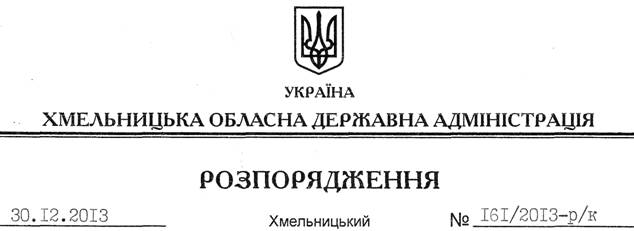 На підставі Положення про Почесну відзнаку “За заслуги перед Хмельниччиною”, затвердженого розпорядженням голови облдержадміністрації від 16 квітня 2009 року № 134/2009-р, зареєстрованого обласним управлінням юстиції 17 квітня 2009 року за № 59/1389, рішення розширеного засідання колегії обласної державної адміністрації від 24 грудня 2013 року:Нагородити Почесною відзнакою “За заслуги перед Хмельниччиною” за сумлінну працю, високий професіоналізм, активну громадську і благодійну діяльність Савенка Дмитра Михайловича, приватного підприємця, члена Хмельницького обласного осередку Українського товариства “Меморіал” ім. .Стуса, засновника обласної благодійної організації “Благодійний фонд “МіСт”.Голова адміністрації									В.ЯдухаПро нагородження Почесною відзнакою “За заслуги перед Хмельниччиною”